Standardillustrierende Aufgaben veranschaulichen beispielhaft Standards für Lehrkräfte, Lernende und Eltern. Aufgabe und Material: Löslichkeit von SalzenGibt man beispielsweise Kochsalz in das Wasser, so vermischt sich die Flüssigkeit mit dem Feststoff und das Salz ist mit dem bloßen Auge nicht mehr zu sehen. Man spricht davon, dass sich das Salz im Wasser gelöst hat. 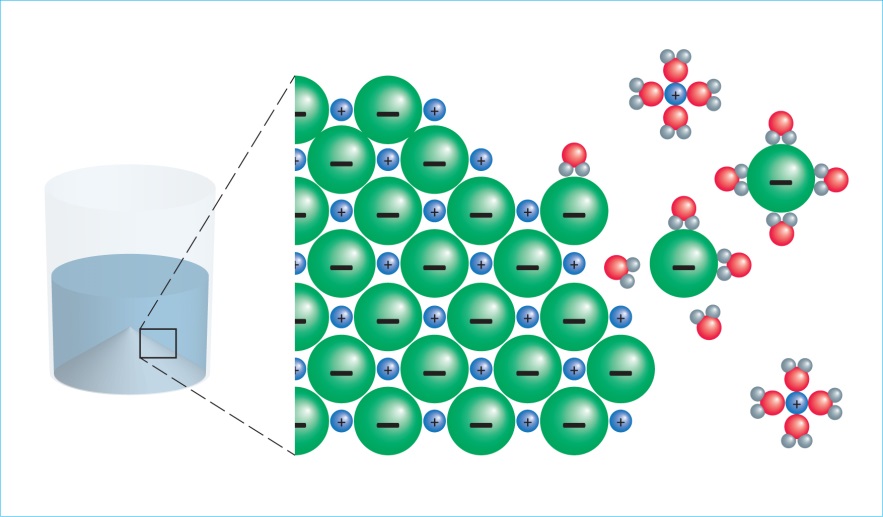 Abb.: Auflösen von Kochsalz in WasserAufgabe:Vergleiche den naturwissenschaftlichen Sachverhalt „Löslichkeit des Salzes in Wasser“ mit der modellhaften Abbildung. Vervollständige dazu die Tabelle.  Sandra Benad/SenBJF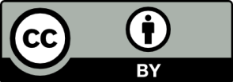 Erwartungshorizont:Vergleiche den naturwissenschaftlichen Sachverhalt „Löslichkeit des Salzes in Wasser“ mit der modellhaften Abbildung und mit dem, was man beobachten kann. Vervollständige dazu die Tabelle. Sandra Benad/SenBJF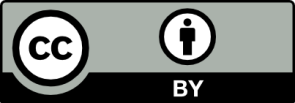 FachChemieChemieChemieKompetenzbereichErkenntnisse gewinnenErkenntnisse gewinnenErkenntnisse gewinnenKompetenzMit Modellen umgehen – Testen Mit Modellen umgehen – Testen Mit Modellen umgehen – Testen Niveaustufe(n)E/F E/F E/F StandardDie Schülerinnen und Schüler können Modelle mit dem naturwissenschaftlichen Sachverhalt vergleichen.Die Schülerinnen und Schüler können Modelle mit dem naturwissenschaftlichen Sachverhalt vergleichen.Die Schülerinnen und Schüler können Modelle mit dem naturwissenschaftlichen Sachverhalt vergleichen.ggf. ThemenfeldTF 5: Salze – Gegensätze ziehen sich anTF 5: Salze – Gegensätze ziehen sich anTF 5: Salze – Gegensätze ziehen sich anggf. Bezug Basiscurriculum (BC) oder übergreifenden Themen (ÜT)---------ggf. Standard BC---------AufgabenformatAufgabenformatAufgabenformatAufgabenformatoffen:	offen:	halboffen: x	geschlossen:	Erprobung im Unterricht:Erprobung im Unterricht:Erprobung im Unterricht:Erprobung im Unterricht:Datum:Datum:Jahrgangsstufe: Schulart: VerschlagwortungKochsalz, Modell, LöslichkeitKochsalz, Modell, LöslichkeitKochsalz, Modell, LöslichkeitModellNaturwissenschaftlicher Sachverhaltblaue KugelnNatrium-Ionen (Na+-Ionen)Wasser-MoleküleAnlagerung von Wasser-Molekülen an das Kristall durch elektrostatische AnziehungskräfteDie blauen und grünen Kugeln werden aus dem Verband entfernt, indem die dreiatomigen Kugelmodelle diese umhüllen. ModellNaturwissenschaftlicher Sachverhaltblaue KugelnNatrium-Ionen (Na+-Ionen)grüne KugelnChlorid-Ionen (Cl--Ionen)dreiatomige KugelnWasser-Moleküle (H2O)Die dreiatomigen Modelle lagern sich an den Kugelverband an.Anlagerung von Wasser-Molekülen an das Kristallgitter durch elektrostatische Anziehungskräfte (Ion-Dipol-Wechselwirkung)Die blauen und grünen Kugeln werden aus dem Verband entfernt, indem die dreiatomigen Kugelmodelle diese umhüllen.Hydratation der Ionen durch Wasser-Moleküle, bis schließlich das gesamte Kristallgitter gelöst vorliegt